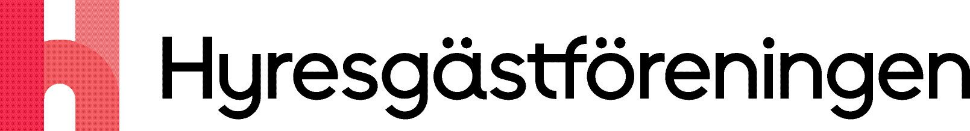 Ansökan LH-pott för stadgebunden verksamhet i Lokal HyresgästföreningHyresvärd:Hyresgästförening:Lokal Hyresgästförening:LH nr:Antal Medlemmar:Kassör:Adress:Postnr + ortBankkontonr Swedbank:8327- 9 DatumVerksamhetKostnadStyrelsemöten………st/årAntal ledamöter…….. stÅrsmöteskostnad fika:Kallelse Årsmöte:(tex portokostnader)Övriga Årsmöteskostnader:(tex avtackning, blommor,ordförande osv)